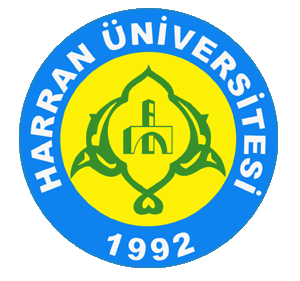 T.C.HARRAN ÜNİVERSİTESİŞANLIURFA TEKNİK  BİLİMLER MESLEK YÜKSEKOKULU  MÜDÜRLÜĞÜÖĞRENCİ STAJ	DOSYASI2019Staj sonunda öğrenci tarafından imzalanan dosya program başkanlığına teslim edilecektir.ŞANLIURFA TEKNİK BİLİMLER MESLEK YÜKSEKOKULU MÜDÜRLÜĞÜAkçakale Yolu Eyyübiye Kampüsü  ŞANLIURFA	Tlf: 0.414.318 38 53 – Faks: 318 39 28T.C. HARRAN ÜNİVERSİTESİ ŞANLIURFA TEKNİK BİLİMLER MESLEK YÜKSEKOKULUÖĞRENCİ STAJ BAŞVURU VE KABUL FORMUNOT: 1) * SGK ile ilgili soruyu cevapsız bırakanların staj başvurusu kabul edilmeyecektir.Öğrenci staj formunu onaylı vaziyette belirtilen tarihlerde program başkanlığına teslim edecektirAdres: ŞANLIURFA TEKNİK BİLİMLER MYO MÜDÜRLÜĞÜ - Akçakale Yolu – ŞANLIURFA - Tlf: 0.414.318 38 53 – Faks: 318 39 28T.C. HARRAN ÜNİVERSİTESİ ŞANLIURFA TEKNİK BİLİMLER MESLEK YÜKSEKOKULU ÖĞRENCİ STAJ BAŞVURU VE KABUL FORMUNOT: 1) * SGK ile ilgili soruyu cevapsız bırakanların staj başvurusu kabul edilmeyecektir.Öğrenci staj formunu onaylı vaziyette belirtilen tarihlerde program başkanlığına teslim edecektirAdres: ŞANLIURFA TEKNİK BİLİMLER MYO MÜDÜRLÜĞÜ - Akçakale Yolu – ŞANLIURFA - Tlf: 0.414.318 38 53 – Faks: 318 39 28- GİZLİ -ÖGRENCİNİN STAJI HAKKINDA İŞ VEREN RAPORU Öğrencinin, aşağıdaki cetvelde ayrı beceri ve bilgi grubunda eriştiği seviye; not olarak belirtilmiştir.Notlar 100 üzerinden takdir edilecektir. ( Her beceri ve bilgi grubu için başarı notu  65’tir.)BÖLÜM/PROGRAM BAŞKANLIĞI DEĞERLENDİRMESİÖğrencinin staj dosyası incelenmiş, mülakat sınavı yapılmış ve stajı başarılı / başarısız kabul edilmiştir. ........ / ........ / ...........Program Başkanı  (kaşe İmza)İşveren tarafından doldurulup onaylanan 7.sayfadaki form postayla veya kapalı zarf içinde ağzı kaşeli olarak dosya ekinde öğrenciyle gönderilecektir.POSTA ADRESİ: Harran Üniversitesi Şanlıurfa Teknik Bilimler Meslek Yüksekokulu Müdürlüğü Eyyübiye Kampüsü ŞANLIURFABU FORM İŞVEREN TARAFINDAN DOLDURULUP ONAYLANIP İŞYERİNDE KALACAKTIR- GİZLİ -- GİZLİ -ÖGRENCİNİN STAJI HAKKINDA İŞ VEREN RAPORU Öğrencinin, aşağıdaki cetvelde ayrı beceri ve bilgi grubunda eriştiği seviye; not olarak belirtilmiştir.Notlar 100 üzerinden takdir edilecektir. ( Her beceri ve bilgi grubu için başarı notu  65’tir.)BÖLÜM/PROGRAM BAŞKANLIĞI DEĞERLENDİRMESİÖğrencinin staj dosyası incelenmiş, mülakat sınavı yapılmış ve stajı başarılı / başarısız kabul edilmiştir. ........ / ........ / ...........Program Başkanı  (kaşe İmza)İşveren tarafından doldurulup onaylanan 7.sayfadaki form postayla veya kapalı zarf içinde ağzı kaşeli olarak dosya ekinde öğrenciyle gönderilecektir.POSTA ADRESİ: Harran Üniversitesi Şanlıurfa Teknik Bilimler Meslek Yüksekokulu Müdürlüğü Eyyübiye Kampüsü ŞANLIURFABU FORM İŞVEREN TARAFINDAN DOLDURULUP ONAYLANIP İŞYERİNDE KALACAKTIR- GİZLİ -ÖĞRENCİNİN STAJ DEVAM ÇİZELGESİÖĞRENCİNİN GÜNLÜK STAJ ÇALIŞMA FORMU	1. GünÖĞRENCİNİN GÜNLÜK STAJ ÇALIŞMA FORMU	2. GünÖĞRENCİNİN GÜNLÜK STAJ ÇALIŞMA FORMU	3. GünÖĞRENCİNİN GÜNLÜK STAJ ÇALIŞMA FORMU	4. GünÖĞRENCİNİN GÜNLÜK STAJ ÇALIŞMA FORMU	5. GünÖĞRENCİNİN GÜNLÜK STAJ ÇALIŞMA FORMU	6. GünÖĞRENCİNİN GÜNLÜK STAJ ÇALIŞMA FORMU	7. GünÖĞRENCİNİN GÜNLÜK STAJ ÇALIŞMA FORMU	8. GünÖĞRENCİNİN GÜNLÜK STAJ ÇALIŞMA FORMU	9. GünÖĞRENCİNİN GÜNLÜK STAJ ÇALIŞMA FORMU	10. GünÖĞRENCİNİN GÜNLÜK STAJ ÇALIŞMA FORMU	11. GünÖĞRENCİNİN GÜNLÜK STAJ ÇALIŞMA FORMU	12. GünÖĞRENCİNİN GÜNLÜK STAJ ÇALIŞMA FORMU	13. GünÖĞRENCİNİN GÜNLÜK STAJ ÇALIŞMA FORMU	14. GünÖĞRENCİNİN GÜNLÜK STAJ ÇALIŞMA FORMU	15. GünÖĞRENCİNİN GÜNLÜK STAJ ÇALIŞMA FORMU	16. GünÖĞRENCİNİN GÜNLÜK STAJ ÇALIŞMA FORMU	17. GünÖĞRENCİNİN GÜNLÜK STAJ ÇALIŞMA FORMU	18. GünÖĞRENCİNİN GÜNLÜK STAJ ÇALIŞMA FORMU	19. GünÖĞRENCİNİN GÜNLÜK STAJ ÇALIŞMA FORMU	20. GünÖĞRENCİNİN GÜNLÜK STAJ ÇALIŞMA FORMU	21. GünÖĞRENCİNİN GÜNLÜK STAJ ÇALIŞMA FORMU	22. GünÖĞRENCİNİN GÜNLÜK STAJ ÇALIŞMA FORMU	23. GünÖĞRENCİNİN GÜNLÜK STAJ ÇALIŞMA FORMU	24. GünÖĞRENCİNİN GÜNLÜK STAJ ÇALIŞMA FORMU	25. GünÖĞRENCİNİN GÜNLÜK STAJ ÇALIŞMA FORMU	26. GünÖĞRENCİNİN GÜNLÜK STAJ ÇALIŞMA FORMU	27. GünÖĞRENCİNİN GÜNLÜK STAJ ÇALIŞMA FORMU	28. GünÖĞRENCİNİN GÜNLÜK STAJ ÇALIŞMA FORMU	29. GünÖĞRENCİNİN GÜNLÜK STAJ ÇALIŞMA FORMU	30. GünÖĞRENCİNİNStaj süresi(6 Hafta)	30 İş günüAdı SoyadıNumarasıProgramıStaja Başlama ve Bitiş Tarihleri24 Haziran - 05 Ağustos 2019(Hafta sonu ve diğer Tatil günleri staj yapılmayacaktır)24 Haziran - 05 Ağustos 2019(Hafta sonu ve diğer Tatil günleri staj yapılmayacaktır)Öğrencinin Yazışma AdresiStaj eğitimimi yukarıda belirttiğim tarihler arasında tamamladım. Dosyamın kabulünü arz ederim.Öğrencinin İmzası:Öğrencinin İmzası:Dosya Teslim Tarihi16 Eylül - 11 Ekim 201916 Eylül - 11 Ekim 2019Staj Yapılacak İşyerinin Adı: ………………………………………………………………….….. İşyerinin Adresi: ……………………………………………..……………………………………. Telefonu: ……………………… Faksı: ………………..… İşyeri İli/İlçesi:……………..………Sayın Yetkiliİşyerinizde aşağıda belirtilen tarihler arasında zorunlu staj eğitimimi yapmak istiyorum.Uygun görüldüğü takdirde aşağıdaki bölümün doldurulup onaylanarak tarafıma verilmesini arz ederim.ÖĞRENCİNİN	Tarih. ......../......../................Adı soyadı: ……………………………………………..	Öğrenci İmza: …………….………. Programı: ……………………………………………………………	Sınıfı: …..Numarası: ……………………….… Cep TLF:………………..…...…	Ev TLF: ……….…………..... T.C.No: ……………………………*Kendiniz veya Anne, Baba, Eş’ten dolayı SGK’lı mısınız?:……… Öğrencinin  memleket adresi: ……………………………………………………………………………….…………………………………………………………………… İli/İlçesi:……………..……………..Stajın Süresi: (6) hafta,	(30) işgünüStajın başlama ve bitiş tarihleri: 24/06/2019  ile  05/08/2019 arası1. Stajını daha önce yapmış olan öğrenciler ise 2. Stajlarını 20 iş günü olarak yapacaklardır. Bu öğrenciler için  Başlama: 24/06/2019 ile 22/07/2019--------------------------------------------------------------------------------------------------------------------------------Program Başkanı Staj Yeri Kabul Onayı :(imza-kaşe)İlgili Makama,Yukarıda kimlik ve okul bilgileri yazılı Yüksekokulumuz öğrencisinin belirtilen iş günü kadar zorunlu staj yapması, kurumunuzun kabulü halinde Müdürlüğümüzce de uygun görülmektedir.Staj süresince öğrencinin “iş kazası ve meslek hastalığı sigortası” Yüksekokulumuz tarafından yapılacaktır.Adı geçen öğrencimizin stajı sona erdiğinde, dosya içerisinde yer alan “Öğrencinin Stajı Hakkında İşveren Raporu”nun doldurularak kapalı zarf içinde öğrenci ile elden veya posta ile en kısa sürede gönderilmesini arz/rica ederim.Şanlıurfa Teknik Bilimler Meslek Yüksekokulu Staj YetkilisiŞANLIURFA TEKNİK BİLİMLER MESLEK YÜKSEKOKULU MÜDÜRLÜĞÜNEYukarıda kimliği ve bilgileri yazılı öğrencinizin belirtilen tarihlerde zorunlu Staj eğitimini işyerimizde yapması uygun görülmüştür. Gereğini bilgilerinize arz/rica ederim.  ......../......../................İş yeri Yetkilisi Adı Soyadı: ...............................................................	İş yeri imza-kaşe:İş yeri faaliyet alanı (sektör)   : …………………………….………………Staj yapılacak birim : ....................................................................................Staj yapılacak birim sorumlusu: ……………………………………….…..Staj Yapılacak İşyerinin Adı: ………………………………………………………………….….. İşyerinin Adresi: ……………………………………………..……………………………………. Telefonu: ……………………… Faksı: ………………..… İşyeri İli/İlçesi:……………..………Sayın Yetkiliİşyerinizde aşağıda belirtilen tarihler arasında zorunlu staj eğitimimi yapmak istiyorum.Uygun görüldüğü takdirde aşağıdaki bölümün doldurulup onaylanarak tarafıma verilmesini arz ederim.ÖĞRENCİNİN	Tarih. ......../......../................Adı soyadı: ……………………………………………..	Öğrenci İmza: …………….………. Programı: ……………………………………………………………	Sınıfı: …..Numarası: ……………………….… Cep TLF:………………..…...…	Ev TLF: ……….…………..... T.C.No: ……………………………*Kendiniz veya Anne, Baba, Eş’ten dolayı SGK’lı mısınız?:……… Öğrencinin  memleket adresi: ……………………………………………………………………………….…………………………………………………………………… İli/İlçesi:……………..……………..Stajın Süresi: (6) hafta,	(30) işgünüStajın başlama ve bitiş tarihleri: 24/06/2019  ile  05/08/2019 arası1. Stajını daha önce yapmış olan öğrenciler ise 2. Stajlarını 20 iş günü olarak yapacaklardır. Bu öğrenciler için  Başlama: 24/06/2019 ile 22/07/2019--------------------------------------------------------------------------------------------------------------------------------Program Başkanı Staj Yeri Kabul Onayı :(imza-kaşe)İlgili Makama,Yukarıda kimlik ve okul bilgileri yazılı Yüksekokulumuz öğrencisinin belirtilen iş günü kadar zorunlu staj yapması, kurumunuzun kabulü halinde Müdürlüğümüzce de uygun görülmektedir.Staj süresince öğrencinin “iş kazası ve meslek hastalığı sigortası” Yüksekokulumuz tarafından yapılacaktır.Adı geçen öğrencimizin stajı sona erdiğinde, dosya içerisinde yer alan “Öğrencinin Stajı Hakkında İşveren Raporu”nun doldurularak kapalı zarf içinde öğrenci ile elden veya posta ile en kısa sürede gönderilmesini arz/rica ederim.Şanlıurfa Teknik Bilimler Meslek Yüksekokulu Staj YetkilisiŞANLIURFA TEKNİK BİLİMLER MESLEK YÜKSEKOKULU MÜDÜRLÜĞÜNEYukarıda kimliği ve bilgileri yazılı öğrencinizin belirtilen tarihlerde zorunlu Staj eğitimini işyerimizde yapması uygun görülmüştür. Gereğini bilgilerinize arz/rica ederim.  ......../......../................İş yeri Yetkilisi Adı Soyadı: ...............................................................	İş yeri imza-kaşe:İş yeri faaliyet alanı (sektör)   : …………………………….………………Staj yapılacak birim : ....................................................................................Staj yapılacak birim sorumlusu: ……………………………………….…..Öğrencinin Adı SoyadıNumarasıSınıfıProgramıT.C. NOStaja Başlama Bitiş Tarihi24/06 /2019  ile  05/08 /2019 	otuz (30)  iş günü24/06 /2019  ile  05/08 /2019 	otuz (30)  iş günü24/06 /2019  ile  05/08 /2019 	otuz (30)  iş günüİŞYERİNİN ADIFaaliyet AlanıTelefonuFaksı:AdresiStaj Eğitici Personeli Adı SoyadıDenetleyen Öğretim Elemanı Adı SoyadıDenetleme Tarihiİmza1. ....../...... / ...........2. ....../...... / ...........İşveren Raporu Ortalama NotuStaj Dosyasına Verilen NotMülakat Sınavı NotuOrtalama Başarı NotuÖğrencinin Adı SoyadıNumarasıSınıfıProgramıT.C. NOStaja Başlama Bitiş Tarihi24/06 /2019  ile  05/08 /2019 	otuz (30)  iş günü24/06 /2019  ile  05/08 /2019 	otuz (30)  iş günü24/06 /2019  ile  05/08 /2019 	otuz (30)  iş günüİŞYERİNİN ADIFaaliyet AlanıTelefonuFaksı:AdresiStaj Eğitici Personeli Adı SoyadıDenetleyen Öğretim Elemanı Adı SoyadıDenetleme Tarihiİmza1. ....../...... / ...........2. ....../...... / ...........İşveren Raporu Ortalama NotuStaj Dosyasına Verilen NotMülakat Sınavı NotuOrtalama Başarı NotuGünlerÖğrencinin çalıştığı tarihlerGünlük çalışma saatiÖğrencinin  çalıştığı konularİşveren İmzası1....../....../.............8 saat2....../....../.............8 saat3....../....../.............8 saat4....../....../.............8 saat5....../....../.............8 saat6....../....../.............8 saat7....../....../.............8 saat8....../....../.............8 saat9....../....../.............8 saat10....../....../.............8 saat11....../....../.............8 saat12....../....../.............8 saat13....../....../.............8 saat14....../....../.............8 saat15....../....../.............8 saat16....../....../.............8 saat17....../....../.............8 saat18....../....../.............8 saat19....../....../.............8 saat20....../....../.............8 saat21....../....../.............8 saat22....../....../.............8 saat23....../....../.............8 saat24....../....../.............8 saat25....../....../.............8 saat26....../....../.............8 saat27....../....../.............8 saat28....../....../.............8 saat29....../....../.............8 saat30....../....../.............8 saat